ЕНИСЕЙСК – 2014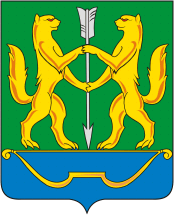 БЮДЖЕТ  ДЛЯ  ГРАЖДАНК Решению Енисейского городского Совета депутатов от 18.12.2013 г. № 54-354 «О бюджете города Енисейска на 2014 год и плановый период 2015-2016 годов» (в редакции  Решение  от 23.04.2014 г. № 59-384)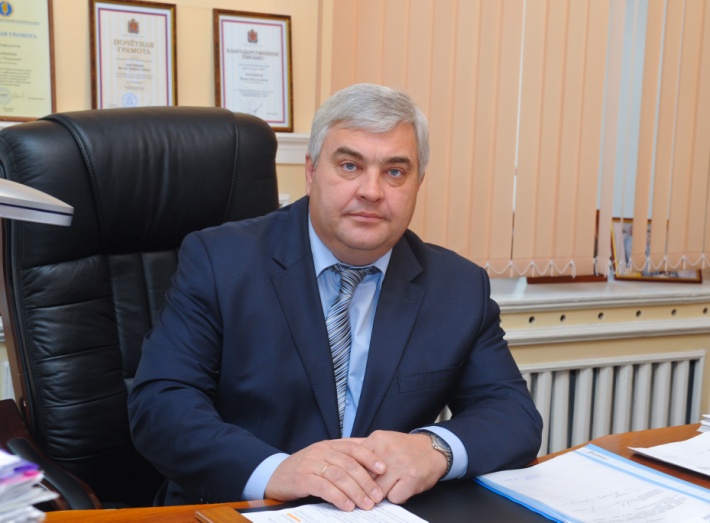 Уважаемые енисейцы!Сегодня большое внимание уделяется теме информационной открытости, и прежде всего в сфере бюджетной политики. На официальном сайте города регулярно размещается информация о бюджете города Енисейска и отчеты о его исполнении. Но, чтобы сделать эту информацию еще более понятной, мы разработали и представляем её в новом, доступном для обычных граждан формате «Бюджет для граждан». Уже не первый год бюджет города формируется на трёхлетний период, что позволяет с большей уверенностью смотреть в будущее. Особенностью бюджета в текущем году является программный подход к его формированию. В городе Енисейске, в рамках внедрения программного бюджета утверждены 10 муниципальных программ, в составе которых 32 подпрограммы и 7 мероприятий.В целях привлечения средств из федерального и краевого бюджетов, на условиях софинансирования, город активно участвует в реализации мероприятий краевых и федеральных программ: строительство жилья взамен  ветхого и аварийного, полная модернизация уличного освещения, ремонт и модернизация автомобильных дорог, объектов коммунальной инфраструктуры. Ведутся проектные работы по строительству на территории города нового детского сада и физкультурно-оздоровительного комплекса.Я рассчитываю, что полученная информация позволит вам сделать правильные выводы о том, как формируется бюджет города и куда расходуются средства городского бюджета. Чем больше горожан будут владеть этой информацией, тем легче будет строить диалог между населением и властью, а значит сообща принимать взвешенные решения по важнейшим вопросам городской жизни.С уважением,Глава города Енисейска, Игорь АнтиповБюджет– это форма образования и расходования денежных средств, предназначенных для финансового обеспечения задач и функций местного самоуправления.Доходы бюджета – денежные средства, поступающие в соответствии с законодательством в бюджет.Расходы бюджета – денежные средства, выплачиваемые из бюджета.Сбалансированный бюджет – равенство доходов и расходов бюджета.Дефицит бюджета – это превышение расходов бюджета над его доходами.Профицит бюджета – это превышение доходов бюджета над расходами.Межбюджетные отношения – взаимоотношения между органами государственной власти федерального, регионального уровней и органов местного самоуправления, связанные с организацией и осуществлением бюджетного процесса.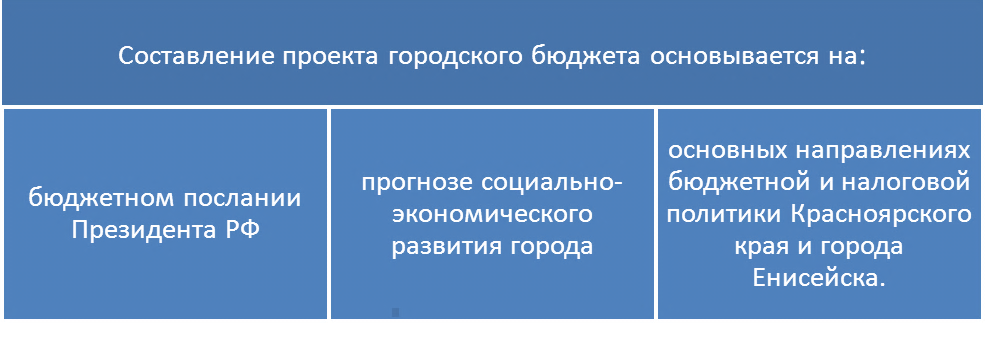 Динамика основных  параметров бюджета города Енисейска, тыс.руб.Параметрыбюджета города Енисейскана 2014 год, тыс.руб.ДОХОДЫ МУНИЦИПАЛЬНОГО ОБРАЗОВАНИЯ ГОРОД ЕНИСЕЙСКПоступающие в бюджет денежные средства формируют доходную часть бюджета.Доходы бюджета в 2014 году составят  710 325тыс.руб., из них собственные 249 099 тыс.руб. С начала года городу дополнительно выделены из краевого бюджета субсидии в размере 115 836 тыс.руб.Структура доходов городского бюджета в 2012 – 2016 годахОбъем доходов бюджета города Енисейска в 2014 году в расчете на 1 жителя составляет 38тыс.руб.	Основой формирования собственной доходной базы местного бюджета в 2014 году, как и в предыдущие годы являются налоговые поступления, большая часть из которых формируется за счет налога на доходы физических лиц – 196702тыс.руб.	В составе неналоговых поступлений выделяются: доходы от использования муниципального имущества (в основном это аренда земли и имущества) и доходы от реализации муниципального имущества.	С 2014 г. в бюджет города планируется поступление акцизов на нефтепродукты, которые будут аккумулироваться в дорожном фонде. Увеличение поступлений на 2015-2016 годы прогнозируется в связи с индексацией ставок подакцизной продукции.Динамика поступлений собственных доходовбюджета города Енисейска, тыс.руб.	Значительную часть доходов бюджета формируют межбюджетные трансферты из федерального бюджета и бюджета Красноярского края. В 2014 году объем безвозмездных поступлений составит 461 225,7 тыс.руб. или 65 % от общей суммы доходов.  Динамика поступлений межбюджетных трансфертов из федерального и краевого бюджетов в бюджет города Енисейска, тыс.руб.РАСХОДЫ МУНИЦИПАЛЬНОГО ОБРАЗОВАНИЯ ГОРОД ЕНИСЕЙСК	Расходная часть городского бюджета сформирована на основе программно-целевого  метода.	Преимуществом программного бюджета является распределение расходов не по ведомственному принципу, а по программам. Муниципальная программа имеет цель, задачи и показатели эффективности, которые направлены на  достижение определенного результата.	В городе разработано и утверждено 10 муниципальных программ,что составляет 94,1 % расходов бюджета.Перечень муниципальных программг.Енисейска	Бюджет города имеет социальную направленность. Более 63 % расходов городского бюджета – расходы на социальную сферу.	С начала года бюджету города Енисейска уже выделено несколько субсидий из краевого бюджета, часть из которых была также направлена на развитие социальной сферы.Распределение расходов городского бюджета в 2014 году.ТРАНСПОРТ	В бюджете города Енисейска на 2014 год предусмотрена субсидия организациям автомобильного пассажирского транспорта  города  на компенсацию недополученных доходов, вследствие небольшой интенсивности пассажиропотока от осуществления городских автобусных перевозок  в сумме 14 000 тыс.руб., что позволит, по прогнозным оценкам, перевезти  404 тысячи пассажиров в год.ДОРОЖНОЕ ХОЗЯЙСТВО	Протяженность автомобильных дорог местного значения в городе Енисейске составляет 82,35 км. 	С 2014 года сформирован муниципальный дорожный фонд. Порядок формирования и использования средств муниципального дорожного фонда города Енисейска утвержден решением Енисейского городского Совета депутатов от 13.11.2013 г. № 52-351. Объем бюджетных ассигнований  дорожного фонда утверждается решением Енисейского городского Совета депутатов о бюджете на очередной год и плановый период.	В дорожном фонде города Енисейска на 2014 год учтены средства:на софинансирование субсидии на ремонт и модернизацию улично-дорожной сети – 1071тыс.руб.,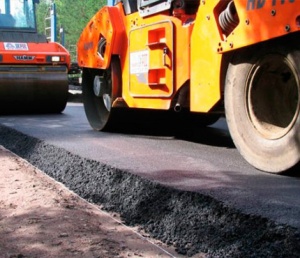 субсидии на проектирование и капитальный ремонт автодорог общего пользования - 10910,9 тыс.руб.,субсидии на приобретение и установку дорожных знаков на участках дорог – 103 тыс.руб.,содержание светофоров и дорожных знаков – 1100 тыс.руб.,субсидии на содержание автодорог общего пользования в рамках подпрограммы «Дороги Красноярья» - 8133 тыс.руб.	Все средства дорожного фонда будут  направлены на ремонт и модернизацию улично-дорожной сети, на проектирование и  капитальный ремонт автодорог.ЖИЛИЩНО – КОММУНАЛЬНОЕ ХОЗЯЙСТВО	На расходы по отрасли жилищно-коммунальное хозяйство в 2014 г. в бюджете города Енисейска предусмотрено 174890,7тыс.руб., в том числе:софинансирование мероприятий, предусмотренных долгосрочной целевой программой «Модернизация, реконструкция и капитальный ремонт объектов коммунальной инфраструктуры муниципальных образований Красноярского края»-688,4тыс.руб.софинансирование мероприятий, предусмотренных долгосрочной целевой программой «Чистая вода Красноярского края» -117,6 тыс.руб.возмещение убытков по содержанию бани – 1191,6 тыс.руб.реализация временных мер поддержки населения в целях обеспечения доступности коммунальных услуг - 17 982 тыс.руб.уличное освещение и обслуживание уличного освещения–4770тыс.руб. устройство ливневой канализации и системы водоотведения в городе Енисейске – 92 122,3тыс.руб. Субсидии выделяются в рамках подпрограммы  «Подготовка к 400-летию города Енисейска в 2019 году»  государственной программы Красноярского края «Развитие культуры».	          Также в текущем году завершается строительство многоэтажного кирпичного дома по пер.Пролетарский, 59, который возводится в рамках мероприятий по переселению граждан из аварийного жилищного фонда.Расходы на жилищно-коммунальное хозяйство, тыс.руб.ОБРАЗОВАНИЕ	В бюджете города на 2014 год  предусмотрено 283250тыс.руб. на содержание 24 учреждений образования, из которых 18 - бюджетные, 3 – автономные и 3 – казенные.	В первом полугодии 2014 года из краевого бюджета бюджету города Енисейска дополнительно выделены субсидия на частичное финансирование (возмещение) расходов на выплаты младшим воспитателям и помощникам воспитателей в детских садах в сумме 2809,3 тыс.руб. и субсидия на введение дополнительных мест в системе дошкольного образования посредством реконструкции и капитального ремонта зданий в сумме 2285,3 тыс.руб. В результате в детском саду № 11 «Солнышко» открылась новая группа, которая рассчитана на 20 мест для детей в возрасте 3-4 лет.Динамика расходов на образование, тыс.руб.Дошкольное образование	В 2014 году на финансирование дошкольного образования предусмотрены средства в сумме 79072тыс.руб., в том числе средства краевого бюджета 41992тыс.руб.Средства направляются на обеспечение деятельности 8 детских садов, которые посещают 898 воспитанников.В расходах предусмотрена оплата труда, оплата коммунальных платежей и средства на питание детей.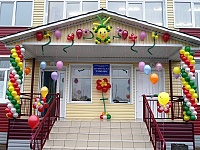 Общее образование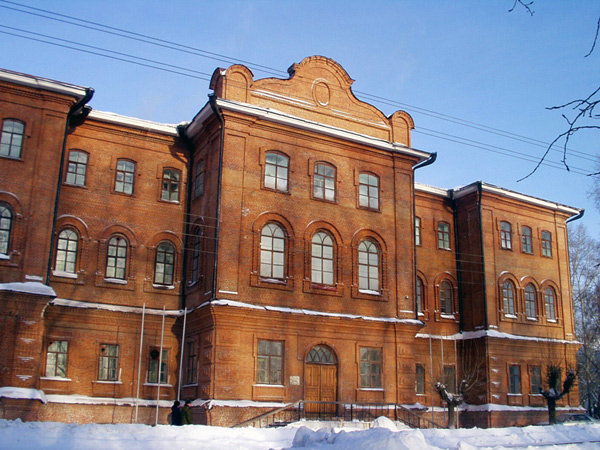 В городе Енисейске  функционирует 5 общеобразовательных школ, в которых проходят обучение 2070   учащихся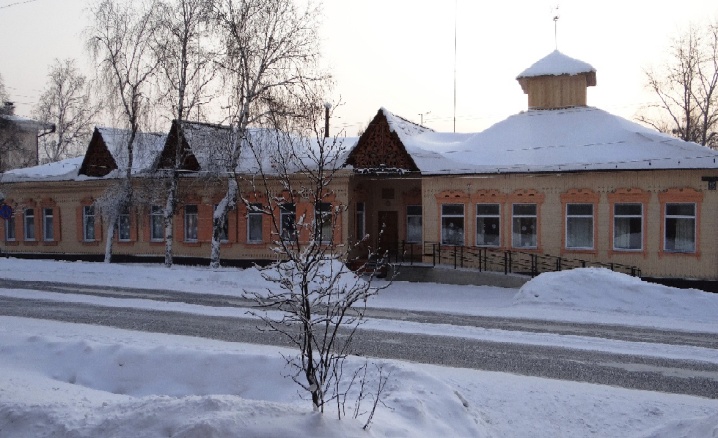 и  6 учреждений дополнительного образования(спортивная, музыкальная, хореографическая, художественная школы, станция юннатов, центр детского творчества), в которыхосуществляется обучение 2583 учащихся.	В 2014 году на финансирование учреждений общего и дополнительного образования предусмотрены средства в сумме 170628тыс.руб.,  в том числе средства краевого бюджета на обеспечение государственных гарантий прав граждан на получение общедоступного бесплатного начального общего, основного общего, среднего общего образования в муниципальных общеобразовательных школах 74109,6тыс.руб.	В бюджете города предусмотрены средства на организацию работы с молодежью и оздоровление детей.Приобретено107 путевок в места отдыха и оздоровления детей,  также организованы пришкольные детские площадки. Доля детей школьного возраста, охваченных организованным летним отдыхом составит 44 %. Культура  и  кинематография	Услуги в области культуры  в городе Енисейске предоставляют  следующие учреждения:МБУК «Городской Дом Культуры»МБУК «Енисейский городской выставочный зал»МБУК «Енисейский краеведческий музей»МБУК «Культурный центр»МБУК «Централизованная библиотечная система»	Расходы в бюджете города в целом на культуру в 2014 году составят  40942,9тыс.руб.	В рамках реализации государственной программы Красноярского края «Развитие культуры» в 2014 году в бюджет города Енисейска из краевого бюджета выделены средства на комплектование книжных фондов муниципальных библиотек – 34,8 тыс.руб. и на оснащение муниципальных музеев программным обеспечением – 160 тыс.руб.Динамика расходов на культуру и кинематографию, тыс.руб.социальная поЛитика	Расходы на социальное обслуживание и социальное обеспечение населения в  2014 году в бюджете предусмотрены в сумме  175 992 тыс.руб. Средства будут направлены на:Предоставление мер социальной поддержки отдельным категориям граждан – 16 809тыс.руб.социальная поддержка семей, имеющих детей – 24 809 тыс.рубадресное предоставление мер социальной поддержки и субсидий на оплату жилого помещения и коммунальных услуг отдельным категориям граждан в форме денежных выплат – 95 281 тыс.руб.социальное обслуживание населения – 21 398 тыс.руб.предоставление молодым семьям выплат на приобретение или строительство жилья – 1371 тыс.руб.компенсация части родительской платы за присмотр и уход за детьми в дошкольных образовательных учреждениях – 1416 тыс.руб.обеспечение питанием детей в дошкольных учреждениях и организациях, реализующих основные общеобразовательные программы, без взимания родительской платы – 6713 тыс.руб.другие вопросы в области социальной политики -  8194 тыс.руб.Динамика расходов на социальную политику, тыс.руб.Физическая культура и спорт	На обеспечение условий для развития на территории города  физической культуры и массового спорта, организации проведения физкультурно-оздоровительных и спортивно-массовых мероприятий в бюджете города на 2014 год предусмотрено  2902тыс.руб.Средства массовой информации	По данному разделу учтены расходы на предоставление субсидии муниципальному бюджетному учреждению «Енисейский городской информационный центр» на обеспечение выполнения  муниципального задания в сумме – 1206,0 тыс.руб.ИСТОЧНИКИ ФИНАНСИРОВАНИЯ ДЕФИЦИТА БЮДЖЕТА	Дефицит городского бюджета на 2014 года запланирован в сумме 82541тыс.руб. 	Бюджетные кредиты, полученные от бюджетов других уровней бюджетной системы РФ и кредиты, полученные от кредитных организаций составляют муниципальный долг города Енисейска. Бюджетные показатели и муниципальный долг города ЕнисейскаО финансовом управлении администрации города Енисейска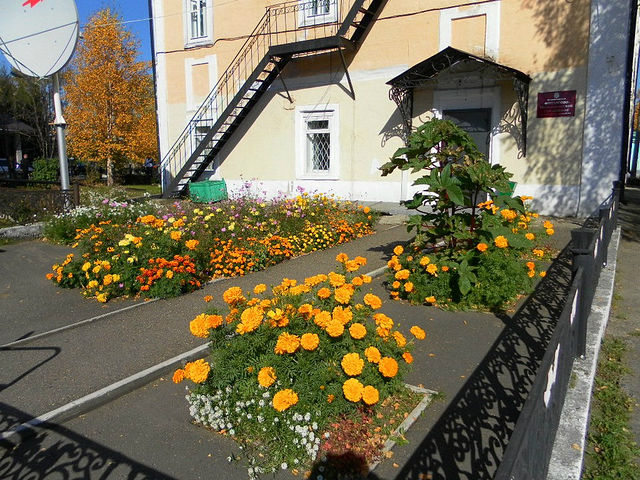 Финансовое управление – структурное подразделение администрации города, обеспечивающее проведение единой финансовой политики города.СПАСИБО ЗА ВНИМАНИЕ!Наименование дохода2012 год2013 год2014 год2015 год2016 годНДФЛ147978174011196702213030223965Налог на прибыль2009200182718491850Акцизы00800880968ЕНВД1438415306163101712518000Налог на имущество22672756297131233276Гос.пошлина24003354357037763947Доходы от использования имущества89507405876788178867Доходы от реализации имущества615060451605451434098Прочие неналоговые доходы16122176209814341526Всего собственные доходы183941220253249099255177266497Показатель2012 год2013 год2014 год2015 год2016 годДОХОДЫ БЮДЖЕТА 675758922653,2710324,9616559614794Безвозмездные поступления491818702400461225,7361382348297Собственные доходы183940220253249099,2255177266497РАСХОДЫ БЮДЖЕТЫ695225958096,5792865,9631059630035Дефицит -/ Профицит +-19467-35443,3-82541-14500-15241Объем муниципального долга4808037894378945950070240Доля муниципального долга в собственных доходах бюджета города26,1 %17,2 %15,2 %23,3 %26,3 %Контактная информацияКонтактная информацияРуководительИсмагилов Шакур ГельфановичАдрес663180, г.Енисейск, ул.Кирова 79Телефон, факс2-50-31, 2-25-04Адрес электронной почтыfin@eniseysk.comРежим работыС 9.00 до 13.00, с 14.00 до 17.00